团体标准T/CSPIA XXXXX-20XX城市轨道交通车辆细水雾灭火系统技术规程Technical Regulation for Water Mist Fire Extinguishing System of Urban Rail Transit Vehicles20XX - XX - XX发布                             20XX - XX - XX实施中国安全防范产品行业协会发布目次前  言	III1  范围	12  规范性引用文件	13  术语和定义	23.1  城市轨道交通车辆细水雾灭火系统	23.2  自动启动	23.3  手动启动	23.4  防护区	23.5  火灾自动报警系统	23.6  电控柜灭火装置	23.7  通信总线	23.8  远程通讯服务模块	24  一般要求	24.1  环境条件	24.2  信息安全要求	34.3  外观要求	34.4  资质要求	34.5  非金属材料防火性能要求	34.6  产品中禁用和限用材料的要求	35  系统组成	35.1  系统组成	35.2  系统联动功能要求	46  火灾自动报警系统	46.1  一般规定	46.2  设备的选择	46.3  设计要求	46.4  安装和调试	57  瓶组式细水雾灭火系统	67.1  一般规定	67.2  设备的选择	67.3  设计要求	77.4  安装和调试	78  电控柜灭火装置	98.1  一般规定	98.2  喷头及管路	108.3  灭火介质存储装置	108.4  灭火介质	108.5  安装和调试	109  城市轨道交通车辆细水雾灭火系统联合调试	119.1  一般规定	119.2  联合调试前准备	119.3  联合调试	119.4  远程通讯服务模块的调试	1210  系统验收	1210.1  一般规定	1210.2  验收前准备	1310.3  验收	1310.4  验收评定	1711  运行维护	1711.1  一般规定	1711.2  维护周期	1711.3  维护记录	18附 录 A	19附 录 B	20前  言本规程按照GB/T 1.1—2020《标准化工作导则  第1部分：标准化文件的结构和起草规则》的规定起草。请注意本规程的某些内容可能涉及专利。本规程的发布机构不承担识别专利的责任。本规程由中国安全防范产品行业协会XXXXXXXXXXXXXXX提出。本规程由中国安全防范产品行业协会XXXXXXXXXXXXXXX会归口。本规程起草单位：沈阳二一三电子科技有限公司、中车青岛四方机车车辆股份有限公司、天津泰达城市轨道投资发展有限公司、北京轨道交通技术装备集团有限公司、沈阳地铁集团有限公司运营分公司、中国科学技术大学火灾科学国家重点实验室、深圳市城市公共安全技术研究院有限公司、沈阳嘉和气体有限公司、沈阳陆正高科机械制造有限公司。本规程主要起草人：吴敏思、董克、刘波、闫磊、祖健、范英辉、钱兆勇、董耐强、杨春华、高峰、王喜世、朱小龙、张少标、刘增旭、肖景洋、张慧、王丽梅。本规程为首次发布。城市轨道交通车辆细水雾灭火系统技术规程1  范围本规程规定了城市轨道交通车辆细水雾灭火系统的一般要求、系统组成、火灾自动报警系统、细水雾灭火系统、电控柜灭火装置、验收和运行维护要求。    本规程适用于城市轨道交通新造或既有车辆上设计安装城市轨道交通车辆细水雾灭火系统。2  规范性引用文件下列文件中的内容通过文中的规范性引用而构成本规程必不可少的条款。其中，凡是注日期的引用文件，仅该日期对应的版本适用于本规程；不注日期的引用文件，其最新版本（包括所有的修改单）适用于本规程。GB 150.1             压力容器 第1部分：通用要求GB 150.2             压力容器 第2部分：材料GB 150.3             压力容器 第3部分：设计GB 150.4             压力容器 第4部分：制造、检验和验收GB/T 2423.57         电工电子产品环境试验GB/T 4208            外壳防护等级（IP代码）GB/T 5099            钢制无缝气瓶GB/T 7928            地铁车辆通用技术条件GB/T 12771           流体输送用不锈钢焊接钢管GB/T 14976           流体输送用不锈钢无缝钢管GB 19298             食品安全国家标准 包装饮用水GB/T 21563           轨道交通 机车车辆设备 冲击和振动试验GB/T 21603           化学品 急性经口毒性试验方法GB/T 21604           化学品 急性皮肤刺激性/腐蚀性试验方法GB/T 21605           化学品 急性吸入毒性试验方法GB/T 21606           化学品 急性经皮毒性试验方法GB/T 21609           化学品 急性眼刺激性/腐蚀性试验方法GB/T 24338.4         轨道交通 电磁兼容GB/T 25119           轨道交通 机车车辆电子装置GB 25972-2010        气体灭火系统及部件GB/T 26785           细水雾灭火系统及部件通用技术条件GB/T 37532           城市轨道交通市域快线120km/h～160km/h车辆通用技术条件GB 50157             地铁设计规范GB 50166             火灾自动报警系统施工及验收规范GB 50370             气体灭火系统设计规范GB 50898             细水雾灭火系统技术规范TB/T 3139            机车车辆内装材料及室内空气有害物质限量TSG R0006            气瓶安全技术监察规程XF 1149-2014         细水雾灭火装置IEC 61375-3-1        电子铁路设备 列车通讯网络 第3-1部分多功能列车总线EN 853               金属丝编织加强液压型橡胶软管EN 45545             铁路应用 铁路车辆防火保护ISO 11119-2          气瓶 可重复充装的复合材料气瓶和管道 设计、制造和测试ISO 14520-1          气体灭火系统 物理特性和系统设计 第1部分：一般要求ISO/TS 22163         铁路质量管理体系（RQMS）3  术语和定义下列术语和定义适用于本规程。3.1  城市轨道交通车辆细水雾灭火系统由火灾自动报警系统与瓶组式细水雾灭火系统组成，通过火灾自动报警系统探测火情处理报警信息后，瓶组式细水雾灭火系统能自动或手动启动并对客室喷放细水雾进行灭火的城市轨道交通车辆细水雾灭火系统，简称车辆细水雾灭火系统。3.2  自动启动火灾自动报警系统发出报警信息后，控制器自行处理报警信息并自行触发瓶组式细水雾灭火系统启动指令的启动方式。3.3  手动启动火灾自动报警系统发出报警信息后，轨道列车司机或控制中心确认火情并人为触发瓶组式细水雾灭火系统启动指令的启动方式。3.4  防护区能满足本规程应用条件的轨道交通车辆内部空间，包括司机室、客室、电控柜等。3.5  火灾自动报警系统由点型感烟探测器、红外线报警点型感温探测器、控制器等组成，通过安装于城市轨道交通车辆客室、司机室、电控柜等区域内的火灾探测器实时探测该区域内的火警信息，采用总线通讯方式将其信息汇总至控制器，并可由控制器联动瓶组式细水雾灭火系统以及电控柜灭火装置等。3.6  电控柜灭火装置用于扑灭或抑制城市轨道交通车辆电控柜内电气火灾的气体灭火装置。3.7  通信总线为实现系统间数据交互目的，向挂接在相同通信传输介质上的设备几乎同时广播同一信息，使得列车系统获得交互对象状态的一种通信方式，包括MVB、以太网、Canopen等符合IEC 61375相关标准的通信总线。3.8  远程通讯服务模块具备将车辆细水雾灭火系统的运行数据通过无线数据传输与数据监控分析平台互联互通功能，实时对系统运行状态及相关数据信息进行远程监控，并对需要做出响应的反馈信息及时在线快速处理能力的装置。4  一般要求4.1  环境条件4.1.1  通常使用条件4.1.1.1  大气环境温度在-25℃至40℃之间。4.1.1.2  最湿月月平均最大相对湿度不大于90%（该月月平均最低温度为25℃）。4.1.2  特殊使用条件当使用条件与本规程4.1.1有差别时，各系统及部件应采取适宜的措施保证其性能并在试验室或城市轨道交通车辆上进行试验验证。4.2  信息安全要求4.2.1  车辆细水雾灭火系统操作员与系统管理员的系统登陆密码及相应权限应不同。4.2.2  车辆细水雾灭火系统应具有日志及历史记录功能。4.2.3  车辆细水雾灭火系统的信息传输应满足车辆设计要求。4.3  外观要求4.3.1  各系统部件应无加工缺陷或机械损伤，防腐涂层、镀层应完整、均匀，符合相关设计要求。4.3.2  灭火介质存储容器外表面根据使用环境设置的保温层应平整且贴合紧密，储气容器外表面应标注气体成分或化学式，标注字体应明显、清晰。4.3.3  每个手动操作部件均应以文字或图形符号标明操作方向，在各个阀门装置明显部位应永久性标注开闭状态。4.3.4  铭牌应牢固地设置在系统明显部位，铭牌标识内容应符合设计要求。4.3.5  各系统部件安装定位及防护应使其不会受到机械的、化学的或其它损伤，对其易受腐蚀和机械损伤，以及受环境湿度、温度影响较大的部件应进行防护，安装牢固，连接可靠，便于操作、检查和维修。4.4  资质要求4.4.1  车辆细水雾灭火系统的生产单位应满足ISO/TS 22163 《铁路质量管理体系》、ISO 14001《环境管理体系》标准要求。4.4.2  火灾探测器应选择满足车辆环境要求及获得国家强制性产品认证（认可）的产品。4.5  非金属材料防火性能要求车辆细水雾灭火系统的各子系统及部件选用的非金属材料，其防火性能应符合EN 45545或等同标准的要求。4.6  产品中禁用和限用材料的要求车辆细水雾灭火系统的各子系统及部件选用的材料应符合TB/T 3139标准要求。5  系统组成5.1  系统组成车辆细水雾灭火系统应由火灾自动报警系统、瓶组式细水雾灭火系统、电控柜灭火装置组成。系统组成见图1。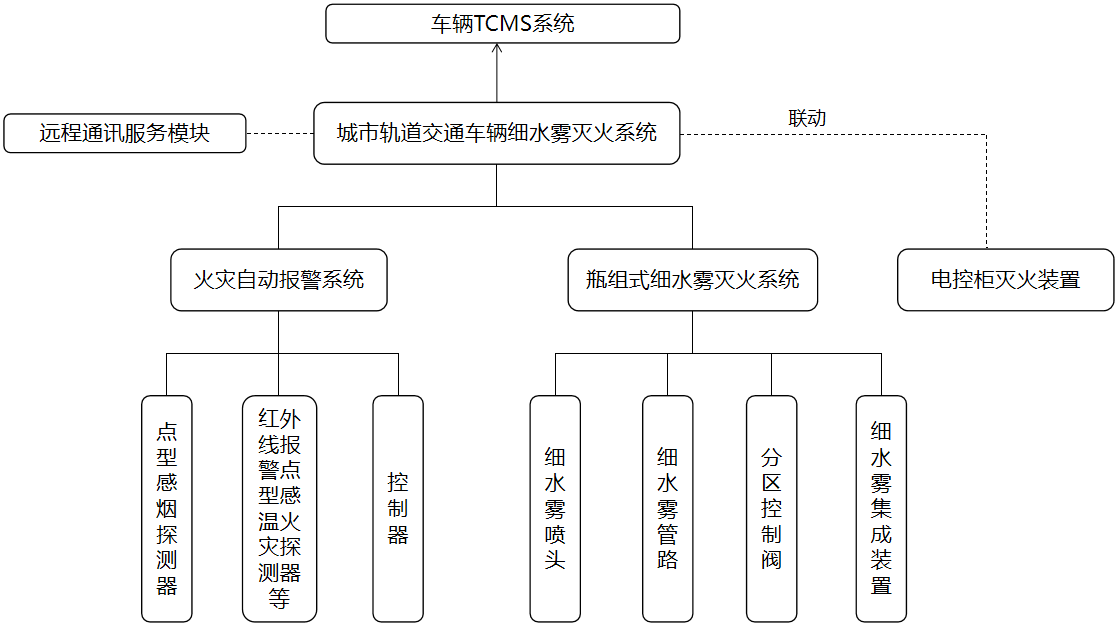 图1 系统组成图5.2  系统联动功能要求5.2.1  火灾自动报警系统与瓶组式细水雾灭火系统的联动客室防护区域内任一探测器发出的报警信号作为瓶组式细水雾灭火系统开启的指示信号，并同时由控制器联动控制瓶组式细水雾灭火系统相关阀门的动作，启动后将细水雾输送至防护区域进行释放。5.2.2  火灾自动报警系统与电控柜灭火装置的联动电控柜内探测器发出的报警信号作为电控柜灭火装置开启的触发信号，并由控制器联动控制电控柜灭火装置相关阀门的启动，对发生火情的电控柜进行灭火介质释放。5.2.3  与车辆其他系统的联动探测器发出的报警信号由控制器通过通信总线传输至列车控制与管理系统（简称TCMS），由车辆TCMS控制报警防护区空调系统停止排风，控制视频系统切换至报警防护区，同时控制广播系统播放相关信息，指导人员疏散。6  火灾自动报警系统6.1  一般规定6.1.1  火灾自动报警系统应覆盖城市轨道交通车辆的客室、司机室和电控柜区域。6.1.2  客室火灾探测响应时间应不大于20s。6.1.3  司机室和电控柜火灾探测响应时间应不大于45s。6.1.4  报警信息与列车控制与管理系统应采用MVB或以太网等通信总线传输，通信数据应符合IEC 61375-3-1标准要求。6.2  设备的选择6.2.1  车辆司机室及电控柜宜采用点型感烟火灾探测器或红外线报警点型感温火灾探测器。6.2.2  车辆客室宜采用适合人员密集且开放空间的探测器，包括红外线报警点型感温火灾探测器等。6.3  设计要求6.3.1  火灾自动报警系统应具有对城市轨道交通车辆客室、司机室和电控柜进行准确定位火灾探测和报警功能。火灾自动报警系统应具备人工复位的功能。6.3.2  火灾自动报警系统应具有将轨道交通车辆客室分为若干防护区的功能。6.3.3  火灾自动报警系统应使用城市轨道交通车辆车载电源，火灾发生时，车载电源应不间断供电。6.3.4  火灾自动报警系统应符合GB/T 2423.57中标准试验要求。6.3.5  火灾自动报警系统应符合GB/T 25119中标准试验要求。6.3.6  火灾自动报警系统应符合GB/T 21563中冲击、振动的试验要求。6.3.7  火灾自动报警系统应符合GB/T24338.4中电磁兼容的试验要求。6.3.8  控制器宜设置在司机室或客室电控柜内。6.3.9  防护区内的探测器探测范围应有交叉覆盖，根据车型及尺寸布置火灾探测器：a） 探测器应安装于客室顶板下方或侧顶板内部，所有探测器探测面应朝向下方；b） 司机室应采用不多于两个点型感烟探测器，安装于司机室顶板下方；c） 电控柜应采用不多于两个点型感烟探测器，安装于车辆电控柜内上方。6.4  安装和调试6.4.1  基本规定火灾自动报警系统应按照经批准的设计文件和技术标准进行施工。确需变更设计文件时，应由原设计单位按照有关变更流程实施、修改。6.4.2  安装前准备6.4.2.1  火灾自动报警系统及其主要部件的安装使用说明等资料齐全。6.4.2.2  安装前，操作人员应熟悉设计文件及技术资料。6.4.2.3  火灾自动报警系统设备、材料及配件等规格型号符合设计要求，应对设备、材料及配件进行现场核验。6.4.2.4  现场的水、电、气及试验设备满足安装调试要求。6.4.2.5  敷设电线缆时应做好必要性防护，便于维护。6.4.3  安装6.4.3.1  火灾自动报警系统的安装，应符合GB 50166标准的有关规定。6.4.3.2  火灾探测器的安装应符合下列规定：a)  火灾探测器的安装应符合设计要求、安装牢固；b)  火灾探测器安装后应便于后期维护。6.4.3.3  控制器的安装应符合下列规定：a)  控制器的安装应符合设计要求、安装牢固；b)  引入控制器的电缆线配线应整齐，不宜交叉，并应固定牢靠，电缆线端部，均应标明线号，并与图样一致，字迹应清晰且不易褪色；c）  控制器的接地应牢固，并有明显的永久性标志。6.4.4  调试6.4.4.1  火灾探测器调试应符合下列规定：a)  火灾探测器调试前应确认产品规格型号正确，物理安装接口连接紧密，供电及通讯线路与设计图纸一致；b)  火灾探测器调试应确保火灾探测器功能符合设计要求；c)  火灾探测器调试应校核每个探测器的地址码无误。6.4.4.2  控制器调试应符合下列规定：a)  控制器调试前应确保安装牢固且位置正确，内部线路配合紧密且与设计图纸一致，所有外向连接线路安装紧密且连接位置与设计图纸一致；b)  控制器调试中应确认I/O、扩展及通讯等接口功能与调试手册一致，控制器状态指示符合产品手册，控制器控制程序符合设计要求；c)  控制器调试应满足车辆细水雾灭火系统使用需求，满足与车辆数据采集接口通讯协议要求。7  瓶组式细水雾灭火系统7.1  一般规定7.1.1  瓶组式细水雾灭火系统的选择与设计，应综合考虑城市轨道交通车辆的火灾对车辆及人员危险特性、设计防火目标、防护区的特征与系统工况条件和喷头特性等因素。7.1.2  瓶组式细水雾灭火系统在客室应选用对人体无毒、无副作用的灭火介质，并在规定的环境温度条件下能够正常使用。7.1.3  客室细水雾灭火介质容量应按照需要防护区域设置，同时符合本规程7.3.9的要求。7.2  设备的选择7.2.1  细水雾喷头7.2.1.1  喷头性能7.2.1.1.1  性能应满足XF 1149-2014标准6.14.26中开式细水雾喷头要求，雾滴直径DV0.50应小于200μm、DV0.99应小于400μm。7.2.1.1.2  喷头的流量系数、耐盐雾腐蚀性能、耐应力腐蚀性能、耐二氧化硫/二氧化碳腐蚀性能、耐硫化氢腐蚀性能应符合XF 1149-2014标准6.14中开式细水雾喷头相关规定。7.2.1.1.3  细水雾喷头处工作压力应不大于1.5MPa，单个细水雾喷头保护半径应不小于2.3m。7.2.1.2  喷头布置7.2.1.2.1  细水雾的喷头布置在客室内，同一列车辆客室内宜采用相同的喷头。7.2.1.2.2  开式系统的喷头布置应能保证细水雾喷放均匀并完全覆盖被保护区域。7.2.1.2.3  喷头的安装高度根据城市轨道交通车辆客室高度而定。喷头下方180mm以内不应有遮挡，宜设置在客室中轴线。7.2.2  分区控制阀7.2.2.1  应具有接收控制信号实现启动、反馈阀门启闭或故障信号的功能。7.2.2.2  应具有自动、手动启动和机械操作关闭功能。7.2.2.3  应在明显位置设置对应于控制防护区的永久性标识，并应标明灭火介质流向。7.2.2.4  分区控制阀及其内部机械部件应采用奥氏体不锈钢、铜合金制造，也可以用强度、耐腐蚀性能不低于上述材质的其它金属材料制造。7.2.2.5  分区控制阀的公称压力应不小于装置最大工作压力或减压装置下游最大工作压力。7.2.2.6  分区控制阀的工作电压应符合XF 1149-2014中6.9.10要求。7.2.3  细水雾集成装置7.2.3.1  细水雾集成装置的固定框架应进行防腐处理。7.2.3.2  细水雾集成装置的框架及其结构件喷涂漆面颜色应与设计要求一致。7.2.3.3  储气容器性能7.2.3.3.1  储气容器应采用由获得国家相关部门颁发制造许可证及批准的相应类别和范围的单位制造的产品。7.2.3.3.2  储气容器的设计、制造、检验应符合GB 150.1～150.4、GB/T 5099和GB/T 26785标准要求。7.2.3.3.3  储气容器检验周期应符合TSG R0006的要求，每5年检定1次。7.2.3.3.4  储气容器外表正面应标注所存储介质的中文名字。7.2.3.4  灭火介质存储容器7.2.3.4.1  灭火介质存储容器应采用由获得国家相关部门颁发制造许可证及批准的相应类别和范围的单位制造的产品。7.2.3.4.2  容器的设计、制造、检验应符合GB 150.1～150.4标准相关规定。7.2.3.4.3  当车辆在低温环境运行时，宜增加防冻措施，如采用加热器、保温层等，确保灭火介质正常使用。7.2.3.4.4  灭火介质存储容器外表正面应标注所存储介质的中文名字。7.3  设计要求7.3.1  当车辆处于应急状态仅由蓄电池供电时，瓶组式细水雾灭火系统应能正常启动、按设计要求持续释放。7.3.2  瓶组式细水雾灭火系统采用开式系统，其管网宜均衡布置。7.3.3  瓶组式细水雾灭火系统启动运行后应具有反馈信号显示。7.3.4  瓶组式细水雾灭火系统应根据使用需求具有自动启动或手动启动多种方式，手动启动宜有防止误操作的措施。7.3.5  瓶组式细水雾灭火系统应具有将轨道交通车辆客室分为若干防护区，并对发生火情的防护区准确喷放细水雾的功能。7.3.6  手动启动按钮应设置在司机室内，用来启动瓶组式细水雾灭火系统。车辆采用全自动驾驶模式时，应由控制器自行启动或控制中心手动启动。7.3.7  车辆设计时应考虑瓶组式细水雾灭火系统中细水雾喷头、细水雾管路、分区控制阀、细水雾集成装置的安装位置，以保证客室最远端细水雾灭火响应时间应不大于45s。7.3.8  瓶组式细水雾系统启动后客室保护区范围的气流不宜大于3m/s。7.3.9  瓶组式细水雾灭火系统持续喷放时间，应考虑相邻车站间车辆行驶时间、车辆到站后人员疏散时间且不低于10min。相邻车站间距较远时宜考虑延长喷放时间。          7.3.10  瓶组式细水雾灭火系统应满足高温、低温、低温存放等相关标准要求。7.3.11  瓶组式细水雾灭火系统应符合GB/T 21563中冲击、振动的试验要求。7.3.12  系统设计采用的产品及组件，应符合GB/T 26785标准的有关规定。7.3.13  瓶组式细水雾灭火系统的管路应采用冷拔法制造的奥氏体不锈钢无缝钢管，或其他耐腐蚀和耐压性能相当的金属管道。管道的材质和性能应符合现行国家标准GB/T 14976和GB/T 12771的有关规定。7.3.14  瓶组式细水雾灭火系统管路在跨车部分使用的橡胶软管应符合标准EN 853金属丝编织加强液压型橡胶软管车辆设计要求。7.3.15  瓶组式细水雾灭火系统中安全阀部件应符合GB/T 26785的相关规定。7.3.16  细水雾释放时管路及喷头处工作压力应不大于1.5MPa。7.3.17  分区控制阀宜靠近防护区位置分散布置，并应设置在防护区外便于操作、检查和维护的位置。7.4  安装和调试7.4.1  基本规定7.4.1.1  瓶组式细水雾灭火系统应按照经批准的设计文件和技术标准进行施工。确需变更设计文件时，应由原设计单位按照有关变更流程实施、修改。7.4.1.2  安装工艺规程文件应明确规定安装与调试时的注意事项、检查方式、调试顺序、调试方法等。7.4.1.3  系统安装过程中应对安装人员和设备采取安全防护措施。7.4.1.4  系统安装完毕后，施工单位应对火灾自动报警系统及电控柜灭火装置进行联合调试。7.4.2  安装前准备7.4.2.1  安装前，操作人员应熟悉设计文件及技术资料。7.4.2.2  瓶组式细水雾灭火系统的部件、物料等配件进入安装现场应具备物料清单、安装使用说明、质量合格证明文件。7.4.2.3  安装前应保证管路分段进行清洁。7.4.2.4  管材及管件的材质、规格、型号、质量等符合设计要求。7.4.2.5  瓶组式细水雾灭火系统组件及其设备、材料等规格型号符合设计要求，应对设备、材料及配件对照清单及相应检验报告等进行现场全数检查。7.4.2.6  细水雾喷头应符合下列要求：a)  喷头的商标、型号、制造厂及生产时间等应在产品合格证上标志齐全、清晰；b)  喷头的数量应满足设计要求；c)  喷头外观应无加工缺陷和机械损伤；d)  分别对不同规格型号的喷头进行抽查，喷头螺纹密封面应无伤痕、毛刺、缺丝和断丝现象。7.4.2.7  阀箱组件的进场检验应符合下列要求：a)  阀箱组件的进厂检验应为全数检查；b)  各阀门的商标、型号、规格等标志应齐全；c)  各阀门及其附件应配备齐全，不得有加工缺陷和机械损伤；d)  控制阀的明显部位应有标明灭火介质流向的永久性标志；d)  控制阀的阀瓣及操作机构应动作灵活、无卡滞现象，阀体内应清洁、无异物堵塞，阀箱组件进出口应密封完好。7.4.2.8  系统安装前，设计单位应向施工单位提交技术文件，并应具备下列条件：a)  经审核批准的设计施工图及设计变更等技术文件齐全；b)  系统及其主要组件的安装使用等资料齐全；c)  系统组件、管件及其他设备、材料等的品种、规格、型号符合设计要求；d)  防护区或保护对象的设置条件与设计文件相符；e)  施工现场和施工中使用的水、电、气满足施工要求。7.4.3  安装7.4.3.1  瓶组式细水雾灭火系统部件的安装应符合设计要求。7.4.3.2  喷头的安装应符合下列规定：a)  应在管路气密性试验合格后进行；b)  喷头安装的高度、间距应符合设计要求；c)  安装应牢固、美观，无晃动和机械损坏。7.4.3.3  管路和管件的安装应符合下列规定：a)  安装过程中，应保证管道内部清洁，不得留有焊渣、焊瘤、氧化皮、杂质或其它异物，安装过程中的开口应及时封护，以防其它杂质进入；b)  管路的固定应牢固、可靠、无机械损坏。7.4.3.4  阀箱组件的安装应符合下列规定:a)  应按设计要求确定阀箱组件的观测仪表和操作阀门的安装位置，并应便于观测和操作。阀箱组件上的启闭标志应便于识别，控制阀阀箱上应设置标明所控制防护区的永久性标志牌；b)  分区控制阀应有明显启闭标志和可靠的锁定措施，并应具有启闭状态的信号反馈功能。7.4.3.5  细水雾集成装置的安装应符合下列规定：a)  应按设计要求确定安装位置；b)  安装、固定和支撑应稳固，无晃动和机械损坏；c)  设备箱体四角锁应有开关标识且正确，四角锁锁紧，无松动。7.4.4  调试7.4.4.1  系统调试前应具备下列条件：a)  系统及电源等均应处于准工作状态，现场安全条件应符合调试要求；b)  系统调试时所需的检查设备应齐全，调试所需仪器、仪表应经校验合格并与系统连接和固定。7.4.4.2  细水雾管路调试应符合下列规定：a)  管路安装后宜使用压缩空气或氮气进行吹扫，确保内部清洁；b)  管路气密性试验宜采用压缩空气为测试介质，管路气密性试验压力为管路工作压力，稳压时间不低于5min，测试压降符合设计要求。7.4.4.3  分区控制阀调试应符合下列规定：a)  瓶组式细水雾灭火系统调试前应确保安装牢固且位置正确，内部管路及线路配合紧密且与设计图纸一致，所有外向连接管路及线路安装紧密且连接位置与设计图纸一致；b)  瓶组式细水雾灭火系统调试中应确认执行机构、反馈机构的功能与调试手册一致；c)  瓶组式细水雾灭火系统调试后应将执行机构、反馈机构复位；d）分区控制阀应能在接到动作指令后立即启动，并应发出相应的阀门动作反馈信号。8  电控柜灭火装置8.1  一般规定8.1.1  电控柜灭火装置应由点型感烟探测器、喷头、管路及灭火介质存储装置组成，见图2。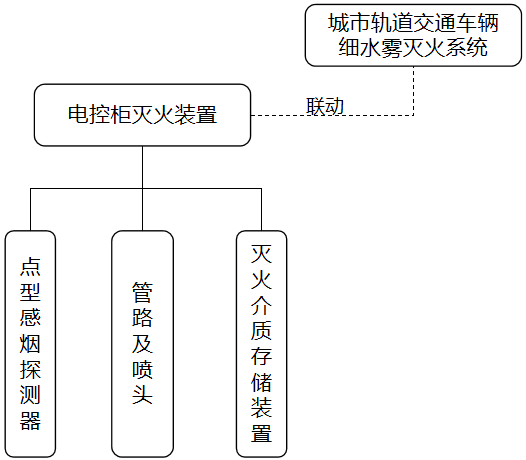 图2 电控柜灭火装置组成图8.1.2  车辆电控柜内应选用高效、环保、绝缘性能好、灭火后无残留、适用于电气设施及有人场所的气体灭火装置。8.1.3  电控柜灭火装置所采用的部件应无明显加工缺陷或机械损伤，外观应完好无瑕疵；各部件生产厂家均应提供完整的产品合格证明资料。8.1.4  电控柜灭火装置应在明显部位设置有永久性标识，标识内容应完整、清晰。8.1.5  电控柜灭火装置灭火响应时间应不大于5s。8.1.6  电控柜灭火装置应符合GB/T 21563中冲击、振动的试验要求。8.1.7  电控柜灭火装置应符合GB/T 24338.4中电磁兼容的试验要求。8.1.8  电控柜灭火装置应符合GB 50370或ISO 14520-1中关于气体灭火装置的相关要求。8.1.9  电控柜灭火装置设置的灭火介质容量应满足防护电控柜柜体空间全淹没灭火系统设计要求。8.2  喷头及管路8.2.1  喷头应布置在电控柜内，同一列车辆的所有电控柜灭火装置应采用相同的喷头。8.2.2  喷头数量应根据喷射流量、保护范围、与电气件最小距离等因素进行配置。8.2.3  喷头的材料、流量特性、耐热和耐压要求、耐热和耐冷击要求、耐冲击性能、耐腐蚀性能应符合GB 25972-2010标准5.6中的相关规定。8.2.4  管路宜采无缝铜管、不锈钢管或波纹金属软管，能承受最高环境温度下的工作压力。8.3  灭火介质存储装置8.3.1  强度要求应满足GB 25972-2010中6.3要求。8.3.2  密封性要求应满足GB 25972-2010中6.4要求。8.3.3  壳体超压要求应满足GB 25972-2010中6.5要求。8.3.4  灭火介质存储装置的固定箍环及安装座应采用不锈钢材料或进行防腐处理。8.4  灭火介质8.4.1  灭火介质应符合环保、绝缘要求，具备用于公共场所的条件。8.4.2  灭火介质的安全性应符合GB/T 21603、GB/T 21604、GB/T 21605、GB/T 21606、GB/T 21609要求。8.4.3  灭火介质应适用于封闭空间，释放后对释放区域的各类电器不产生二次损害。8.4.4  灭火介质宜符合对大气损耗较小，全球变暖潜值（GWP）小于1的环保要求。8.4.5 灭火介质存储状态宜为液态，释放时迅速气化，释放后灭火介质应无残留。8.5  安装和调试8.5.1  安装前准备8.5.1.1安装前，操作人员应熟悉设计文件及技术资料。8.5.1.2  电控柜灭火装置的设备、材料及配件进入安装现场应有清单、安装使用说明、质量合格证明文件, 灭火介质存储装置要有资质的质检机构的检验报告。8.5.1.3  安装前应保证管路分段进行清洁。8.5.1.4  管材及管件的材质、规格、型号、质量等应符合设计要求。8.5.1.5  系统组件及其部件、材料等规格型号符合设计要求，应对设备、材料及配件对照清单及相应检验报告等进行现场全数检查。8.5.1.6  喷头应符合下列要求：a)  喷头的商标、型号、制造厂及生产时间等应在产品合格证上标志齐全、清晰；b)  喷头的数量应满足设计要求；c)  喷头外观应无加工缺陷和机械损伤；d)  抽查喷头的螺纹密封面应无伤痕、毛刺、缺丝和断丝现象。8.5.1.7  系统安装前，设计单位应向施工单位提交技术文件，并应具备下列条件：a)  经审核批准的设计施工图及设计变更等技术文件齐全；b)  系统及其主要组件的安装使用等资料齐全；c)  系统组件、管件及其他设备、材料等的品种、规格、型号符合设计要求；d)  防护区或保护对象的设置条件与设计文件相符；e)  施工现场和施工中使用的电、气满足施工要求。8.5.2  安装8.5.2.1  电控柜灭火装置管路安装应符合下列规定：a)  安装过程中，应保证管道内部清洁，不得留有焊渣、焊瘤、氧化皮、杂质或其他异物，安装过程中的开口应及时封护，以防其它杂质进入；b)  管路的固定应牢固、可靠、无机械损坏。8.5.2.2  喷头的安装应符合下列规定：a)  应在管路气密性试验合格后进行；b)  喷头安装的高度、间距应符合设计要求；c)  安装应牢固、美观，无晃动和机械损坏。8.5.2.3  灭火介质储存装置的安装应符合下列规定：a)  应按设计要求确定瓶组的安装位置；b)  瓶组的安装、固定和支撑应稳固；c)  灭火介质存储装置安装牢固无晃动和机械损坏。8.5.3  调试8.5.3.1  检查电控柜灭火装置向控制器发送的启动、反馈信号及地址码是否正确。9  城市轨道交通车辆细水雾灭火系统联合调试9.1  一般规定9.1.1  各子系统安装、调试完毕且工作正常。9.1.2  系统联合调试需要的工具应在联合调试前准备齐全。9.1.3  联合调试中应确保报警位置与灭火位置的对应关系满足设计要求。9.1.4  系统联合调试过程中应做好相关调试记录。9.2  联合调试前准备9.2.1  联合调试前，应全面检查电源接线，防止存在进线短路情况。9.2.2  应保证车辆细水雾灭火系统各子系统间通讯正常。9.2.3  应确保各系统间接口连接符合设计要求。9.2.4  应保证调试现场及其环境符合设计要求。9.3  联合调试9.3.1  火灾自动报警系统与瓶组式细水雾灭火系统联合调试9.3.1.1  系统供电后，在火灾探测器下方地面模拟火情后，火灾探测器应正常报警，且车辆TCMS应显示正确报警信息。9.3.1.2  TCMS（或模拟仿真TCMS点位表）显示的阀门开闭情况应与实际情况一致。9.3.1.3  将启动按钮与控制器正确连接并供电，在有火警且阀门完成预动作打开后，按下启动按钮，用万用表测量储气容器瓶口电磁阀的电源接线端子，应有DC24V输出。9.3.1.4  将测试按钮和复位按钮与控制器正确连接并供电，按下测试按钮，整车所有阀门应全部开启，TCMS屏（或MVB仿真测试仪）应显示所有阀门打开，按下复位按钮，整车所有阀门应全部关闭，TCMS屏（或MVB仿真测试仪）应显示所有阀门关闭。9.3.1.5  将灭火介质存储容器中的温度传感器与控制器正确连接并供电，将温度传感器放置于冰水中，TCMS屏（或MVB仿真测试仪）应显示实际温度及温度降低，当小于设计下限温度值时，加热器应启动加热功能。从冰水中取出温度传感器放入常温水中，TCMS屏（或MVB仿真测试仪）应显示实际温度计温度回升，当温度回升到设计上限值时，加热器应停止加热功能。9.3.1.6  瓶组式细水雾灭火系统所有联动相关元器件均应进行本规程9.3.1的联合调试，全部动作及显示正常为调试合格。9.3.2  火灾自动报警系统与电控柜灭火装置联合调试9.3.2.1  在电控柜内使用热烟发生装置释放烟雾后，点型感烟探测器应正常报警，TCMS（或模拟仿真TCMS点位表）应显示正确报警信息。9.3.2.2  应使用万用表测量9.3.2.1中对应的电控柜内的灭火介质存储装置瓶口阀及管路电磁阀的电源接线端子，应均有DC24V输出。9.3.2.3  所有电控柜均应进行本规程9.3.2.1与9.3.2.2联合调试，全部动作正常为调试完成。9.3.3  复位联合调试合格后，将车辆细水雾灭火系统复位。9.4  远程通讯服务模块的调试9.4.1  远程通讯服务模块在调试前应保证稳定供电且接线及各接口连接正确。9.4.2  火灾自动报警系统与瓶组式细水雾灭火系统联合调试完成后，远程通讯服务模块回传数据与实际运行数据应保持一致。9.4.3  火灾自动报警系统与电控柜灭火装置联合调试完成后，远程通讯服务模块回传数据与实际运行数据应保持一致。9.4.4  模拟故障或火警条件，远程通讯服务模块回传数据与执行机构及反馈机构应动作一致。10  系统验收10.1  一般规定10.1.1  系统的验收应由车辆制造厂组织设计、监理、运营单位共同进行。10.1.2  系统验收应由供应商首检、系统装车后验收组成。10.1.3  车辆制造厂对供应商进行文件审核后，应提供质量控制资料核查记录，质量控制资料核查记录表见附录A。10.1.4  系统验收合格后，应将系统恢复至正常运行状态，并由车辆制造厂提供验收记录表，验收记录表见附录B。10.1.5  系统验收应符合下列文件要求： 有关国家、地方相关标准等法律法规； 系统供应商与车辆制造厂签署的技术协议及图纸等技术文件； 已批准的变更及补充协议； 设计联络及设计审查会议纪要。10.2  验收前准备10.2.1  供应商应保证系统验收前系统联合调试结束，各子系统设备及部件均工作正常。10.2.2  验收过程中使用的测量器具应在有效期内。10.2.3  在进行供应商首检前，供应商应具备单列车全套系统设备及其自检合格记录。10.2.4  受检供应商应具备系统验收相关试验设备、场地、环境等受检条件。10.3  验收10.3.1  供应商首检10.3.1.1  系统供应商在首检前应完成首件制造、例行检验、型式试验。10.3.1.2  首检验收内容应包括资料审验、外观尺寸验收、系统重量验收、系统绝缘验收、系统功能验收。10.3.1.3  资料审验10.3.1.3.1  供应商在首检时，应提供下列资料，车辆制造厂应按本规程要求进行质量控制资料核查及验收：a)  设计图、设计变更文件；b)  主要系统组件和材料的相关标准的有效证明文件和产品出厂合格证；c)  系统及其主要组件的安装使用和维护说明书；d)  设计图纸、工艺规程、维护保养手册、培训教材、用户手册、质量计划、RAMS报告、备品备件清单等资料齐全；e)  产品合格证、例行试验报告等记录齐全；f)  与车辆制造厂签署的技术协议中要求的第三方型式试验报告齐全。10.3.1.4  外观尺寸验收10.3.1.4.1  在进行外观尺寸检验时，应保证受检部件处于断电状态。10.3.1.4.2  应对设计图纸和相关技术文件要求的与车辆接口有关的所有系统设备及部件进行外观尺寸检验。10.3.1.4.3  对照设计图纸和相关技术文件，目测系统各部件应无加工缺陷、机械损伤等现象。10.3.1.4.4  检测部件基本尺寸参数，检验数据应符合设计图纸和相关技术文件要求。10.3.1.4.5  测量系统各部件与车体或与其他部件间的安装尺寸，检验数据应符合设计图纸和相关技术文件要求。10.3.1.5  系统重量验收10.3.1.5.1  在进行重量检验时，应保证受检部件处于断电状态。10.3.1.5.2  应对设计图纸和相关技术文件要求的所有系统设备及部件进行重量检验。10.3.1.5.3  系统重量检测数据应不大于设计图纸和相关技术文件要求。10.3.1.6  系统绝缘10.3.1.6.1  在进行绝缘检验时，应保证受检部件处于断电状态。10.3.1.6.2  使用兆欧表对相互短接的对外端子或插座（头）芯子对地进行检验，检验数据应符合GB/T 25119中要求。10.3.1.6.3  使用兆欧表对相互绝缘的各电路之间进行检验，检验数据应符合GB/T 25119中要求。10.3.1.6.4  使用工频耐压测试仪对各回路对地和各回路之间进行检验，在工频耐压值满足表1的前提下，持续1分钟，应无击穿或闪络现象。表1 工频耐压值10.3.1.7  系统功能验收10.3.1.7.1  探测响应时间10.3.1.7.1.1  试验目的司机室和电控柜内的火灾探测器应在烟雾开始释放后的45s之内发出火灾报警信号，客室的火灾探测器在本规程规定的试验装置条件下20s内发出火灾报警信号。10.3.1.7.1.2  试验设备视频监控系统、数码摄像机、笔记本电脑、无纸记录仪、数码照相机、秒表、热烟发生装置、恒温加热试验台、模拟火源装置、数据采集装置、细水雾功能试验台。热烟发生装置中的烟雾发生器产生的烟雾应具有无毒、无异味、发烟效率高、安全环保等适用于模拟火灾烟气的特点。烟雾发生器应设置为发烟量60%，发烟体积340m³/min，耗油量1.2mL/min，发烟20s。10.3.1.7.1.3  安全防护a)  试验验收时，应有专人操作，操作人员应穿戴防护面罩、防尘口罩、阻燃防护服、消防手套、必要的消防器材等防护用品；b)  其他测试人员也应戴防尘口罩及消防手套等。10.3.1.7.1.4  试验a)  将仿真司机室、电控柜、客室内空调通风系统关闭，所有车门及车窗完好且关闭。模拟火源装置位分别于司机室、电控柜、客室保护区中点及最远端；b)  接通数据采集系统连接设备；c)  检查系统各部件功能正常，满足使用要求；d)  分别接通热烟发生装置、恒温加热试验台、模拟火源装置电源预热，使之能够达到使用要求；e)  记录试验数据。10.3.1.7.2  细水雾持续喷放时间及烟气浓度测试10.3.1.7.2.1  试验目的在本规程规定的试验装置条件下瓶组式细水雾灭火系统持续喷放时间及环境参数应满足技术文件相关要求。10.3.1.7.2.2  试验设备标准燃烧物、便携式烟气分析仪、便携式光透过率仪、视频监控系统、热电偶、数码摄像机、笔记本电脑、无纸记录仪、数码照相机、秒表、细水雾功能试验台。标准燃烧物外形尺寸0.4m×0.3m×0.3m，旅行袋内物品见表2。表2 旅行袋内物品10.3.1.7.2.3 安全防护a)  试验验收时，应有专人操作，操作人员应穿戴防护面罩、防尘口罩、阻燃防护服、消防手套、必要的消防器材等防护用品。b)  其他测试人员也应戴防尘口罩及消防手套等。10.3.1.7.2.4  试验a)  试验环境内空调通风系统关闭，所有车门及车窗完好且关闭。标准燃烧物位于车厢后部分区客室座椅下（距离细水雾喷头相对最最远端）；b)  将不少于二只热电偶、便携式烟气分析仪、便携式光透过率仪分别布置在距火源中心2m、距车厢地面高度1.6m范围处；c)  将两个标准燃烧物分别放置在客车保护区中点、边缘的座椅上的两个燃烧盘内，同时点燃放置在旅行袋顶部的100g新闻纸预燃，开始测试试验并计时；d)  在点燃旅行袋预燃15s后，在司机室手动启动瓶组式细水雾灭火系统释放按钮，开启瓶组式细水雾灭火系统并记录喷放时间及相应环境参数，环境参数应符合表3要求。表3 环境参数要求10.3.1.7.3  电控柜灭火装置灭火介质释放时间及灭火能力测试10.3.1.7.3.1  验收目标当探测到火情后，电控柜灭火装置灭火介质释放时间及灭火能力符合技术协议要求。10.3.1.7.3.2  试验设备秒表、无纸记录仪和其他辅助试验设备。试验火源类型为模拟电气火灾，燃烧物为电控柜内电器元件及电线电缆，火源1应放置在电控柜底部中间位置采用300mm×300mm×50mm油盘；火源2设置在距离地面1.5m的柜内电器元件及线缆上，引火源为E92#汽油50mL。10.3.1.7.3.3  安全防护a)  试验验收时，应有专人操作，操作人员应穿戴防护面罩、防尘口罩、阻燃防护服、消防手套、必要的消防器材等防护用品；b)  其他测试人员也应戴防尘口罩及消防手套等。10.3.1.7.3.4  试验a)  按照电控柜火灾模型要求及装车实际位置布局搭建试验场景；b)  确认电控柜灭火装置处于运行状态；c)  火源位置1、2处均匀淋上50mL汽油，关闭电控柜门并锁牢；d)  使用点火器同时点燃电器元件上及底部油盘汽油，预燃5s后启动电控柜灭火装置并做好相关记录；e)  灭火后应进行再次点火复燃试验，确认汽油没有燃尽。10.3.2装车后验收10.3.2.1  系统装车后经联合调试合格后进行。10.3.2.2  装车后验收内容应包括车内部件检查、火灾探测器检查、电控柜灭火装置检查、车外部件检查、模拟喷放试验。10.3.2.1  车内部件检查10.3.2.1.1  车内部件检查应采用目视检查方式。10.3.2.1.2  司机室及客室探测器应无明显划伤、损坏情况相关电气元件连接端口应紧固无松动。10.3.2.1.3  喷头安装位置应正确，外观无损坏、异常等情况。10.3.2.1.4  司机室操作台上按钮表面应无划伤、损坏等异常情况。10.3.2.1.5  应确认瓶组式细水雾灭火系统的信息信号可正常发送至TCMS进行监视，时间与TCMS同步，水罐温度实时显示。10.3.2.2  电控柜灭火装置检查10.3.2.2.1  电控柜灭火装置检查应采用目视检查方式。10.3.2.2.2  电控柜内可视部位管路及接头应安装牢固，各紧固件应无松动，防松标记线应无漏划、错位现象。10.3.2.2.3  阀门把手应安装牢固，位置正确。10.3.2.2.4  电控柜内电缆应无损坏、断裂情况。10.3.2.2.5  灭火介质存储装置、阀门组件表面应设有铭牌，且灭火介质存储装置表面应无变形、掉漆现象，相应紧固件应安装牢固，防松标记应无错位现象。10.3.2.3  点型感烟探测器检查10.3.2.3.1  应使用手动烟雾发生器在电控柜内的感烟探测器附近生烟进行检测。10.3.2.3.2  点型感烟探测器相应的感应器LED指示灯红灯应常亮，TCMS系统中对应的感应器显示应正确。 10.3.2.4  红外线报警点型感温火灾探测器等火灾探测器检查。10.3.2.4.1  应使用模拟火源装置在客室内相应位置进行检测。10.3.2.4.2  红外线报警点型感温火灾探测器等火灾探测器应亮红灯，TCMS屏应显示正确的火警信息，撤掉模拟火源装置后，按复位按钮，红外线报警点型感温火灾探测器或其它形式火灾探测器应由红灯变为绿灯，TCMS应显示火警信息消失。10.3.2.5  车外部件检查10.3.2.5.1  车外部件检查应采用目视检查方式。10.3.2.5.2  细水雾集成装置外观应无磕碰、划伤、变形、掉漆等现象。10.3.2.5.3  电气线路应无划伤、松动现象，管路应连接紧密、外观完整。10.3.2.5.4  细水雾集成装置锁具应安装正确，各个部件铭牌安装牢固，无丢失。10.3.2.5.5  灭火介质存储容器和储气容器表面应设有铭牌，铭牌内容应包括大小、压力、标准、有效期，且容器表面无变形、掉漆现象，相应紧固件应安装牢固，防松标记无错位现象。10.3.2.5.6  车外的分区控制阀电气线路及接口应安装牢固，无损坏、断裂等情况，阀门状态应正常。10.3.2.6  模拟喷放试验10.3.2.6.1  试验目的测试车厢客室内发生火灾时，火灾自动报警系统的报警响应时间，报警位置与瓶组式细水雾灭火系统的模拟喷放位置一致。10.3.2.6.2  试验设备模拟火源装置、数码摄像机、秒表。10.3.2.6.3  安全防护a)  试验验收时，应有专人操作，操作人员应穿戴防护面罩、防尘口罩、阻燃防护服、消防手套、必要的消防器材等防护用品；b)  其他测试人员也应戴防尘口罩及消防手套等。10.3.2.6.4  试验a)  将模拟火源装置分别放置在任意两个客室防护区中心，准备进行试验；b)  启动模拟火源装置，开始计时，并记录火灾自动报警系统的报警响应时间；c)  观察控制器显示的报警信息，确认报警信息显示位置是否正确；d)  通过车辆TCMS屏中生成该区域的警报信息，并在生成警报时，启动细水雾启动按钮；e)  相应的细水雾集成装置的储气容器的电磁阀应产生动作，相应车辆区域的分区控制阀应产生动作；f)  统计数据，并做好记录。10.3.2.7  远程通讯服务模块在进行模拟喷放试验时，远程通讯服务模块回传数据应与执行机构和反馈机构动作一致。10.4  验收评定10.4.1  根据验收后车辆制造厂提供的质量控制资料核查表和验收记录表进行综合评定，符合验收要求视为合格即验收通过。10.4.2针对验收过程发现的不符合项由系统供应商实施整改，整改后经监理和车辆制造厂确认符合要求予以通过验收。11  运行维护11.1  一般规定11.1.1  制造单位应制定系统的维护管理手册，并应根据维护制度和操作规程进行。11.1.2  系统的维护管理应由经过培训的人员承担。维护管理人员应熟悉系统的工作原理和操作维护方法与要求。11.1.3  系统发生故障并需停用进行维修时，应经运营维护负责人批准并在采取相应的防范措施后进行。11.1.4  系统应按本规程要求进行定期检查维护，检查中发现的问题应及时按规定要求处理。11.1.5  运行维护应严格按照维保手册内容进行，符合维保手册要求。11.2  维护周期11.2.1  每3个月应对下列项目进行一次检查11.2.1.1  火灾自动报警系统a)  应对所有客室探测器进行目测检查，抽查每辆车的一个探测器进行功能检查；b)  应对所有司机室及电控柜探测器进行目测检查，抽查每辆车的一个探测器进行功能检查；c)  应对所有探测器底座进行目测检查；d)  应对所有控制器进行目测检查，抽查每辆车的一台主控制器进行功能检查；e)  应对所有总线模块进行目测检查，抽查每辆车的一台总线模块进行功能检查；f)  应对所有交换机进行目测检查，抽查每辆车的一台交换机进行功能检查；g)  应对所有I/O模块进行目测检查，抽查每辆车的一台I/O模块进行功能检查；h)  应对所有协议转换模块进行目测检查，抽查每辆车的一台协议转换模块进行功能检查。11.2.1.2  瓶组式细水雾灭火系统a)  应对所有加热器进行目测检查，检查其各部分连接状态；b)  应对所有细水雾喷头进行目测检查。11.2.1.3  电控柜灭火装置a)  应对所有电控柜灭火装置压力开关进行目测检查；b)  应对所有电控柜灭火装置管路及灭火介质存储装置的电磁阀进行目测检查；c)  应对所有电控柜灭火装置喷头进行目测检查。11.2.2  每18个月应对下列项目进行一次检查11.2.2.1  火灾自动报警系统a)  应对所有客室探测器进行目测检查，并对所有探测器进行功能检查；b)  应对所有司机室及电控柜探测器进行目测检查，并对所有探测器进行功能检查；c)  应对所有控制器进行目测检查，并对其所有模块进行功能检查；d)  应对所有总线模块进行目测检查，并对其所有模块进行功能检查；e)  应对所有交换机进行目测检查，并对其所有模块进行功能检查；f)  应对所有I/O模块进行目测检查，抽查每辆车的一台I/O模块进行功能检查；g)  应对所有协议转换模块进行目测检查，并对所有协议转换模块进行功能检查。11.2.2.2  瓶组式细水雾灭火系统a)  应对储气容器进行目测检查；b)  应对灭火介质存储容器进行目测检查，放空并清洁灭火介质存储容器；c)  应对所有加热器进行目测检查，并对所有加热器进行功能检查；d)  应对所有温度传感器进行目测检查，并对所有温度传感器进行功能检查；e)  应对所有分区控制阀进行目测检查，并对所有分区控制阀进行功能检查。11.3  维护记录每次例行维护后，需要填写维护工作记录。附 录 A（资料性）表A 城市轨道交通细水雾灭火系统质量控制资料核查记录附 录 B（资料性）表B 城市轨道交通细水雾灭火系统验收记录受试电路工作电压（V）工频耐压值（V）≤72V500V72V～125V1000V125V～315V1500V组成材料质量[g]旅行袋100%尼龙565衣物100％聚丙烯酸酯301被单100％棉1001茶杯100％聚乙烯24报纸100％纸张282织物及塑料棉，聚氯乙烯901木料-310总质量-3384测试项目瓶组式细水雾灭火系统启动5min瓶组式细水雾灭火系统启动15min一氧化碳（ppm）＜500＜200二氧化碳（vol%）＜3＜2氧气（vol%）＞12＞14温度（℃）＜50＜50项目名称运营单位运营单位运营单位项目编号车辆制造厂单位车辆制造厂单位车辆制造厂单位供应商单位监理单位监理单位监理单位核查项资料名称资料名称数量数量核查人核查人核查意见城市轨道交通车辆细水雾灭火系统设计图、设计变更文件；设计图、设计变更文件；城市轨道交通车辆细水雾灭火系统主要系统组件和材料的相关标准的有效证明文件和产品出厂合格证主要系统组件和材料的相关标准的有效证明文件和产品出厂合格证城市轨道交通车辆细水雾灭火系统系统及其主要组件的安装使用书系统及其主要组件的安装使用书城市轨道交通车辆细水雾灭火系统工艺规程工艺规程城市轨道交通车辆细水雾灭火系统产品合格证产品合格证城市轨道交通车辆细水雾灭火系统检验报告及检验记录检验报告及检验记录城市轨道交通车辆细水雾灭火系统维护保养手册维护保养手册城市轨道交通车辆细水雾灭火系统培训教材培训教材城市轨道交通车辆细水雾灭火系统用户手册用户手册城市轨道交通车辆细水雾灭火系统质量计划质量计划城市轨道交通车辆细水雾灭火系统RAMS报告RAMS报告城市轨道交通车辆细水雾灭火系统备品备件清单备品备件清单城市轨道交通车辆细水雾灭火系统第三方型式试验报告第三方型式试验报告城市轨道交通车辆细水雾灭火系统例行试验报告例行试验报告城市轨道交通车辆细水雾灭火系统系统及其主要组件的维护说明系统及其主要组件的维护说明综合核查结论核查单位运营单位车辆制造厂单位车辆制造厂单位供应商单位供应商单位供应商单位监理单位核查单位（公章）项目负责人：（签章）年  月  日（公章）项目负责人：（签章）年  月  日（公章）项目负责人：（签章）年  月  日（公章）项目负责人：（签章）年  月  日（公章）项目负责人：（签章）年  月  日（公章）项目负责人：（签章）年  月  日（公章）项目负责人：（签章）年  月  日项目名称项目名称项目名称项目名称运营单位运营单位项目编号项目编号项目编号项目编号车辆制造厂单位车辆制造厂单位供应商单位供应商单位供应商单位供应商单位监理单位监理单位验收项验收项验收项验收项供应商首检供应商首检供应商首检供应商首检供应商首检供应商首检首检项名称首检项名称首检项名称首检项名称图纸或技术文件要求首检内容记录首检内容记录首检内容记录首检内容记录首检结果外观尺寸外观尺寸外观尺寸外观尺寸重量重量重量重量绝缘绝缘绝缘绝缘探测响应时间探测响应时间探测响应时间探测响应时间细水雾持续喷放时间及烟气浓度细水雾持续喷放时间及烟气浓度细水雾持续喷放时间及烟气浓度细水雾持续喷放时间及烟气浓度电控柜灭火装置释放时间及灭火能力电控柜灭火装置释放时间及灭火能力电控柜灭火装置释放时间及灭火能力电控柜灭火装置释放时间及灭火能力验收项验收项验收项验收项装车后验收装车后验收装车后验收装车后验收装车后验收装车后验收验收项名称验收项名称验收项名称验收项名称图纸或技术文件要求验收内容记录验收内容记录验收内容记录验收内容记录验收结果车内部件检查车内部件检查司机室及客室探测器司机室及客室探测器车内部件检查车内部件检查喷头喷头车内部件检查车内部件检查按钮按钮车内部件检查车内部件检查TCMS时间同步TCMS时间同步车内部件检查车内部件检查TCMS水罐温度显示TCMS水罐温度显示电控柜灭火装置电控柜灭火装置管路及接头管路及接头电控柜灭火装置电控柜灭火装置阀门及组件阀门及组件电控柜灭火装置电控柜灭火装置电缆电缆电控柜灭火装置电控柜灭火装置灭火介质存储装置灭火介质存储装置点型感烟探测器点型感烟探测器探测器LED灯常亮探测器LED灯常亮点型感烟探测器点型感烟探测器TCMS显示正确TCMS显示正确点型感烟探测器点型感烟探测器电磁阀接线端子DC24V输出电磁阀接线端子DC24V输出验收项名称验收项名称验收项名称验收项名称图纸或技术文件要求验收内容记录验收内容记录验收内容记录验收内容记录验收结果客室探测器客室探测器客室探测器客室探测器客室探测器TCMS显示正确TCMS显示正确TCMS显示正确客室探测器复位后探测器亮绿灯复位后探测器亮绿灯复位后探测器亮绿灯客室探测器复位后TCMS显示正确复位后TCMS显示正确复位后TCMS显示正确车外部件检查细水雾集成装置细水雾集成装置细水雾集成装置车外部件检查电气线路电气线路电气线路车外部件检查管路管路管路车外部件检查锁具及铭牌锁具及铭牌锁具及铭牌车外部件检查灭火介质存储容器灭火介质存储容器灭火介质存储容器车外部件检查储气容器储气容器储气容器车外部件检查分区控制阀分区控制阀分区控制阀模拟喷放检测TCMS显示正确TCMS显示正确TCMS显示正确模拟喷放检测报警响应时间报警响应时间报警响应时间模拟喷放检测储气容器电磁阀产生动作储气容器电磁阀产生动作储气容器电磁阀产生动作模拟喷放检测相应分区控制阀产生动作相应分区控制阀产生动作相应分区控制阀产生动作远程通讯服务模块回传数据应与执行机构和反馈机构动作一致回传数据应与执行机构和反馈机构动作一致回传数据应与执行机构和反馈机构动作一致综合验收结论检验单位运营单位运营单位车辆制造厂单位车辆制造厂单位车辆制造厂单位供应商单位供应商单位监理单位监理单位检验单位（公章）项目负责人：（签章）年  月  日（公章）项目负责人：（签章）年  月  日（公章）项目负责人：（签章）年  月  日（公章）项目负责人：（签章）年  月  日（公章）项目负责人：（签章）年  月  日（公章）项目负责人：（签章）年  月  日（公章）项目负责人：（签章）年  月  日（公章）项目负责人：（签章）年  月  日（公章）项目负责人：（签章）年  月  日